ҠАРАР                                                                                       РЕШЕНИЕОтчет депутата Совета сельского поселения  Мичуринский сельсовет  по избирательному округу №3  Соколова Петра Леонидовича       Заслушав и обсудив отчет  депутата Соколова П.Л. о выполнении своих депутатских полномочий в избирательном округе № 3 Совет сельского поселения Мичуринский сельсовет решил:       1.Отчет  депутата Совета сельского поселения Соколова П.Л. от избирательного округа № 3 принять к сведению2.Депутату Соколову П.Л.:     - вести свою депутатскую деятельность в строгом соответствии с Уставом сельского поселения, Регламентом Совета сельского поселения, положениями о постоянных комиссиях, правотворческой депутатской этики;     - активно участвовать в работе по выполнению принятых решений на заседаниях Совета, утвержденных на заседаниях Совета утвержденных планов и целевых Программ;    - активизировать работу в избирательном округе по разъяснению среди населения законов РБ, РФ, нормативно-правовых актов муниципального района, сельского поселения;    - активизировать работу с населением по благоустройству и озеленению улиц, придомовых территорий, фасадов домов;    - ежеквартально проводить прием граждан избирательного округа, активно участвовать в Днях встреч с жителями сельского поселения, посещать избирателей на дому, помогать им в решении возникших проблем;   - строить свою работу с избирателями в соответствии с Законом Республики Башкортостан «О статусе депутата районного, городского, районного в городе, сельского, поселкового советов Республики Башкортостан»3.Контроль за исполнением настоящего решения возложить на депутатскую комиссию по соблюдению регламента Совета, статуса и этики депутата Совета сельского поселения Мичуринский сельсовет.Глава сельского поселения                                                В.Н.Корочкин    с.Шаран23.06.2015 № 403Отчет о проделанной работе депутата Зайцева И.В. на заседании совета депутатов МО «Куйвозовское сельское поселение» 16 апреля 2013 годаУважаемые депутаты!Свою работу, как депутата МО «Куйвозовское сельское поселение» Всеволожского муниципального района Ленинградской области, я  осуществляю в соответствии с Конституцией Российской Федерации, Федеральным законом РФ от 06.10.2003 № 131-ФЗ «Об общих принципах организации местного самоуправления в Российской Федерации», другими Федеральными законами РФ, Уставом Ленинградской области, Уставом МО «Куйвозовское сельское поселение», Регламентом совета депутатов МО «Куйвозовское сельское поселение».Как депутат, я постоянно принимаю участие в работе постоянно действующих комиссий совета депутатов МО «Куйвозовское сельское поселение». Вхожу в постоянно действующие комиссии по промышленности, ЖКХ и транспорту (председатель комиссии); по законодательству, законности и вопросам местного самоуправления (заместитель председателя комиссии).Как председатель комиссии по промышленности, ЖКХ и транспорту осуществляю контроль за исполнением администрацией МО «Куйвозовское сельское поселение» решений совета депутатов в части, относящейся к полномочиям комиссии. Совместно с представителями администрации МО «Куйвозовское сельское поселение» и администрации МО «Всеволожский муниципальный район» неоднократно участвовал в рабочих поездках по территории МО «Куйвозовское сельское поселение» на предмет подготовки поселения к отопительному сезону; обследования многоквартирных жилых домов, требующих капитального ремонта; осмотра и выявления ветхого и аварийного жилья, непригодного для проживания; оценки качества производства подрядными организациями капитального ремонта многоквартирных жилых домов. Ежегодно участвую в составлении адресной программы капитального ремонта многоквартирных жилых домов.Как заместитель председателя комиссии по законодательству, законности и вопросам местного самоуправления участвую как в правовой экспертизе подготавливаемых муниципальных правовых актов, так и в их разработке. Мною были подготовлены такие проекты нормативно-правовых актов как:-  Положение «О порядке предоставления субсидий из бюджета МО «Куйвозовское сельское поселение» на капитальный ремонт общего имущества собственников помещений в многоквартирных домах МО «Куйвозовское сельское поселение»;- Муниципальная целевая программа «Энергосбережение и повышение энергетической эффективности  МО «Куйвозовское сельское поселение»;- Положение о порядке предоставления из бюджета МО «Куйвозовское сельское поселение» субсидий юридическим лицам на возмещение убытков, возникающих в связи с регулированием тарифов на услуги теплоснабжения, водоснабжения и водоотведения на территории МО «Куйвозовское сельское поселение»;- Проект решения «О создании рабочей группы совета депутатов МО «Куйвозовское сельское поселение» по контролю за разработкой генерального плана МО «Куйвозовское сельское поселение»;- Проект решения «О создании рабочей группы совета депутатов МО «Куйвозовское сельское поселение» по контролю за соблюдением жилищного законодательства по обеспечении малоимущих граждан жилыми помещениями в МО «Куйвозовское сельское поселение»;- Положение о депутатских фракциях и группах в совете депутатов МО «Куйвозовское сельское поселение»;- Устав муниципального казенного учреждения;- Муниципальная целевая программа «Ветеран» и другие.На заседаниях совета депутатов МО «Куйвозовское сельское поселение» занимаю активную позицию по отстаиванию интересов нашего муниципального образования и его жителей.Мною совместно с другими депутатами была выдвинута инициатива о создании рабочей группы совета депутатов МО «Куйвозовское сельское поселение» по контролю за разработкой генерального плана поселения, которую я возглавлял.Рабочей группой было проведено несколько заседаний и совещаний с представителями инициативных групп населения, работниками администрации, представителями проектировщиков, ряд рабочих поездок по территории поселения.По результатам работы рабочей группы по контролю за разработкой генерального плана поселения было сделано порядка 40 замечаний и предложений по проекту генерального плана.Также участвовал в работе рабочей группы совета депутатов МО «Куйвозовское сельское поселение» по контролю за соблюдением жилищного законодательства по обеспечении малоимущих граждан жилыми помещениями в МО «Куйвозовское сельское поселение».Летом 2012 года участвовал в работе комиссии по отбору управляющей организации по управлению многоквартирными домами на территории МО «Куйвозовское сельское поселение». Представлял интересы МО «Куйвозовское сельское поселение» в рассмотрении жалоб на работу комиссии в Управлении федеральной антимонопольной службе по Ленинградской области.В период работы депутатом МО «Куйвозовское сельское поселение» мною по собственной инициативе и по обращениям граждан было сделано порядка 40 запросов в различные государственные и муниципальные органы, а также организации и учреждения: Государственную жилищную инспекцию Ленинградской области, Ленинградское управление федеральной антимонопольной службы, Прокуратуру Ленинградской области и Всеволожскую городскую прокуратуру, администрации МО «Всеволожский муниципальный район» и МО «Куйвозовское сельское поселение», Управление внутренних дел по СПб и ЛО, МЧС, Роспотребнадзор, управляющие и ресурсоснабжающие организации, работающие на территории МО «Куйвозовское сельское поселение».В качестве депутата постоянно провожу прием избирателей в Гарболовской школе. К сожалению, в последнее время посещаемость избирателей на приемах невысокая. Чтобы повысить эффективность обратной связи с избирателями я активно общаюсь с ними на Гарболовском форуме, а также по телефону (918-65-36) и электронной почте (ziv64@mail.ru). Мною на Гарболовском форуме открыта рубрика «Депутатская приемная», также зарегистрирован блог по адресу - http://ziv64.blog.ru/. В этих электронных изданиях планируется  давать ответы на интересующие избирателей вопросы, а также обмен мнениями с избирателями по различным аспектам общественной жизни в МО «Куйвозовское сельское поселение». Надеюсь на активную позицию жителей.В газете «Куйвозовский вестник» веду рубрику «Правовой навигатор» по различным юридическим вопросам.По результатам обращений граждан и собственной инициативе мною были реализованы:- организация вечера выпускников Гарболовской школы в ТРЦ «Колтуши» в 2012 году;- организация автобусной доставки детей из дер. Гарболово в детский сад дер. Васкелово;- составлена инструкция для жителей пос. Стеклянный по созданию гаражно-строительного кооператива;- оказание материальной и консультационной помощи Гарболовской школе, детскому саду дер. Гарболово, творческому коллективу «Многоцветие», хору Гарболовской школы, клубу «Доверие» (дер. Гарболово);- установка ограждения детской площадки в районе коттеджей в дер. Гарболово (совместно с ООО «ГТМ-Стройсервис») и другие.Также, находясь в тесном контакте с управляющей компанией ООО «ГТМ-Стройсервис» (ООО «С.О.Л.К.») стараюсь оперативно реагировать на жалобы граждан по жилищно-коммунальным проблемам.Мною, совместно с моей женой Зайцевой Мариной Александровной, оказывается шефская помощь одному из старейших жителей пос. Стеклянный Казанцевой Инне Владимировне. Хочу сказать, что специально учет своих «достижений и заслуг» не веду, а стараюсь реагировать на все обращения и замечания граждан поселения и реально помогать им.В период депутатской деятельности постоянно совершенствую свой профессиональный уровень, посещая различные курсы, семинары, лекции (в том числе в Совете Федераций РФ). В феврале 2013 года получил второе высшее образование по специальности «юриспруденция» в Российской правовой академии Министерства юстиции РФ.В заключении хотелось бы сказать, что депутатская деятельность требует знаний в различных областях, большой самоотдачи и работоспособности. В дальнейшем буду стремиться соответствовать высокому званию депутата и оправдывать надежды избирателей.Депутат по 178 избирательному округу Зайцев И.В.            Башҡортостан Республикаһы         Шаран районы           муниципаль районының            Мичурин ауыл Советы            ауыл  биләмәһе Советы            452638, Мичурин ауылы,          тел.(34769) 2-44-48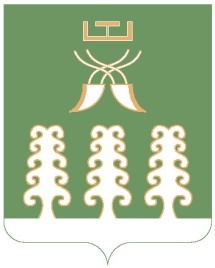         Республика Башкортостан         муниципальный район              Шаранский район       Совет сельского поселения            Мичуринский сельсовет          452638, с.Мичуринск,              тел.(34769) 2-44-48